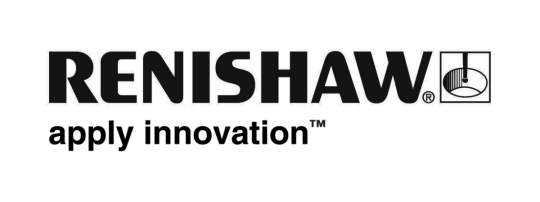           15 August, 2016 		Enquiries: Chris Pockett, Head of Communications (+44 1453 524133)Additively manufactured trophy for Art Couture Painswick winnerGlobal engineering company Renishaw has supported the Art Couture Painswick Festival, which took place on July 17th, 2016, by sponsoring the overall ‘best in show’ award. Independent designer Vikki Lafford Garside who scooped this year’s Simply the Best award with her underwater-themed wearable art design and was presented with an ornate additively manufactured trophy. The stunning titanium Venetian mask, designed by product artist Lionel Theodore Dean will be displayed alongside the winning outfit in the Painswick Centre.Gloucestershire company Renishaw became a sponsor of Arts Couture Painswick (ACP) in 2013 and has supported the local charity by being involved in the festival every year. The trophy was produced using a Renishaw AM250 additive manufacturing system that works by selectively laser melting hundreds of thin layers of powdered metal to create complex structures. After being built the trophy was then finished, polished and mounted onto a stand, which was also additively manufactured."Despite popular belief, science, technology, engineering and maths are deeply creative disciplines," explained Chris Pockett, Head of Communications at Renishaw. "There are many artists in the UK and abroad that use the latest technology to push the boundaries of design and inspire the next generation of artists and engineers alike. At Renishaw, we encourage creativity and innovation across industries, so we are very happy to work with a charity that supports local artists and designers." This year's Simply the Best winner, Vikki Lafford Garside has attended Art Couture Painswick every year since its debut, selling her hand-crafted accessories at the festival."Every year I would see the parade of entrants walking past and, this year, I wanted to give it a go myself," commented Garside. "We were instructed to create a piece of wearable art that was 'underwater' themed. I've always been interested in the coral reefs and it upsets me to see them threatened by pollution, rising sea temperatures and reduced oxygen in the sea water. "My dress featured an Elizabethan-style collar that was made to look like coral. This was bleached white to highlight its poor condition. I added plastic bottles and bags to the garment to represent the pollution that is putting this unique eco-system at risk."The trophy and the winning garment will be on show at the Painswick Centre for the next twelve months. Ends 380 wordsNotes to editorsUK-based Renishaw is a world leading engineering technologies company, supplying products used for applications as diverse as jet engine and wind turbine manufacture, through to dentistry and brain surgery. It has over 4,000 employees located in the 35 countries where it has wholly owned subsidiary operations. For the year ended June 2016 Renishaw recorded sales of £436.6 million of which 95% was due to exports. The company’s largest markets are China, the USA, Japan and Germany.Throughout its history Renishaw has made a significant commitment to research and development, with historically between 14 and 18% of annual sales invested in R&D and engineering. The majority of this R&D and manufacturing of the company’s products is carried out in the UK.The Company’s success has been recognised with numerous international awards, including eighteen Queen’s Awards recognising achievements in technology, export and innovation. Renishaw is listed on the London Stock Exchange (LSE:RSW) where it is a constituent of the FTSE 250, with a current valuation of around £1.8 billion. Further information at www.renishaw.com 